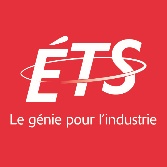 Décanat des étudesIdentification du sujet – stage industriel (MGA902 ou STA802)Partie 1 – IdentificationIDENTIFICATION de l’ÉTUDIANT ou l’ÉTUDIANTENom :      Prénom :      Code permanent :      Courriel :      Discipline Type de stage : Titre du stage :      Trimestre auquel aura lieu le stage : Année : 	Trimestre : DIRECTION INTERNE (É.T.S.)Nom du directeur ou de la directrice:      IDENTIFICATION DU PARTENAIRE INDUSTRIELEntreprise/partenaire :      Supervision en entreprise : Nom :      	Prénom :      Courriel :       CONFIDENTIALITÉDes informations confidentielles seront-elles utilisées ou générées dans le cadre de la réalisation du stage ? 	OUI 	NON  	Si oui, consulter le Document de référence.PROCESSUS DE CONFORMITÉVotre projet de recherche impliquera-t-il le recrutement de participants humains ? 	OUI 	NON Votre projet de recherche impliquera-t-il l’utilisation d’animaux ?	OUI 	NON Votre projet de recherche impliquera-t-il des données ou matériel biologique collectés sur des humains ?	OUI 	NON 	Votre projet de recherche impliquera-t-il des technologies soumises à des exportations contrôlées ?	OUI 	NON NOTE : Les processus de conformité sont encadrés par des règles et politiques officielles. Dans le doute, veuillez contacter le bureau coordonnateur du Comité d’éthique de la recherche à l’adresse CER@etsmtl.ca (pour la participation d’humains, d’animaux ou de matériel biologique) ou Jack-Éric Vandenbroucke (pour les exportations contrôlées). Aussi, consultez la procédure et le site du Comité d’éthique de la recherche.AUTORISATION DE RÉDIGER EN ANGLAIS La rédaction en anglais doit être autorisée par la doyenne des études. Les motifs recevables pour la rédaction en anglais sont indiqués à la section 4 de la Directive d’application de la Politique linguistique de l’ÉTS.Pour quelle raison principale souhaitez-vous rédiger en anglais :  Veuillez expliquer brièvement le contexte de cette demande :      *	Il doit être démontré qu’il est essentiel que le rapport soit transmis dans son intégralité au partenaire.**	Les motifs du genre de ceux qui suivent ici ne sont pas recevables : Vouloir travailler en anglais dans le futur / Vouloir parfaire son anglais / Les publications et le vocabulaire du domaine sont en anglais / Vouloir éventuellement écrire des articles en anglais à partir de ses résultats.La demande telle que soumise est : 	Acceptée 	Refusée  Signature de la doyenne : _________________________________	Date : ________________________Partie 2 – Description du stageRÉSUMÉ DU STAGEOBJECTIFSIdentifier le plus précisément l’objectif principal et les objectifs spécifiques du stage.JUSTIFICATIONMettre en contexte le problème scientifique ou technologique sur lequel portera votre stage.MÉTHODOLOGIEÉnumérer les étapes qui permettront d’atteindre l’objectif principal de votre projet ainsi que les outils utilisés, les méthodes proposées pour la réalisation de chacune des étapes (ne vous limitez pas à une liste de tâches). RETOMBÉES PRÉVUES ET IMPACT INDUSTRIELIndiquer la portée de votre contribution sur le plan scientifique, technologique, social, économique ou environnemental.Partie 3 – SignaturesSignature de l’étudiant ou de l’étudiante ____________________________________	Date ___________J’approuve la description du sujet présentée par l’étudiant ou l’étudiante :Signature du ou de la professeure ______________________________		Date __________________Signature du directeur ou de la directrice de programme __________________	Date __________________(requis pour MGA902 seulement)S’il vous plaît, compléter, faire signer par l’étudiant ou l’étudiante et par la personne qui dirige et remettre par courriel à l’agente de gestion des études de votre programme au Bureau des cycles supérieurs.Note : On peut convertir en P.D.F. une fois complété, pour faciliter les signatures.